Update-Log: PHP3(9.0-2021-02-22)Verbesserungen
FehlerkorrekturenZusätzliche Anpassungen:
Templates: alleLöschungen: Content:Filter:Filter: KoGIs-Basismodule aktualisiert und um Zugriff auf die Visitenkarten ergänzt.Dict-Einträge:Theme:Containerstrukturen: Site > Zusatzmodule > tinyMCE Plugin > .tiny templatesSite > Weitere Container > BasiseinstellungenSite > Seiten
Neues Triggerset: -
CFs/CCs: alleProd 2.19Neuerung Social-Media-FunctionBei der Social-Media-Function (Versenden eines Artikels) war die Absendeadresse fest einprogrammiert und immer gleich. Dies wurde durch eine variable Funktion in den Basiseinstellungen erweitert. Die Absendeadresse ist nun dort konfigurierbar.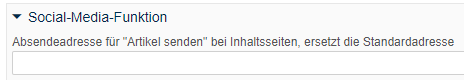 Überarbeitung Eingabemaske BasiseinstellungenDie Maske im Container Basiseinstellungen wurde auf zwei Registerkarten für die Basiseinstellungen und neu Zusatzmodule neu angeordnet. 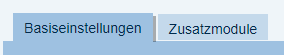  Zusätzlich wurden die Formulierungen der Eingabefelder vereinheitlicht.  Neuerung Videobanner auf KachelseitenIm Seitencontainer können statt eines Karussells mit mehreren Bildern alternativ ein seitenbreites Videobanner eingebunden werden.Im Feld Videobanner können Sie über eine Relation Zugriff auf den Container Links/Downloads nehmen und dort eine Videodatei auswählen.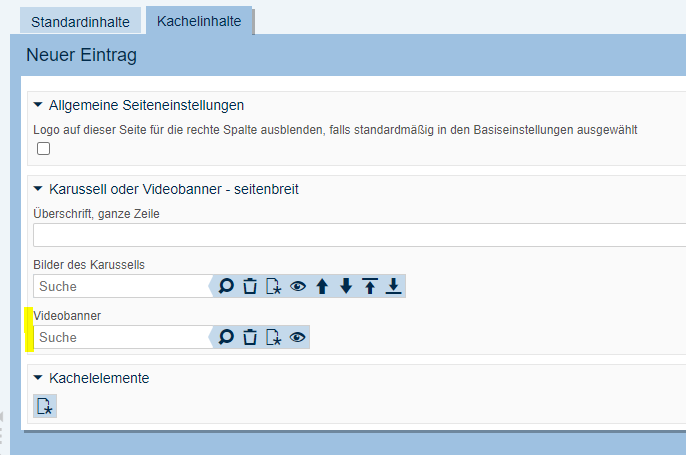 Auf der Seite wird dann seitenbreit das Video eingebunden.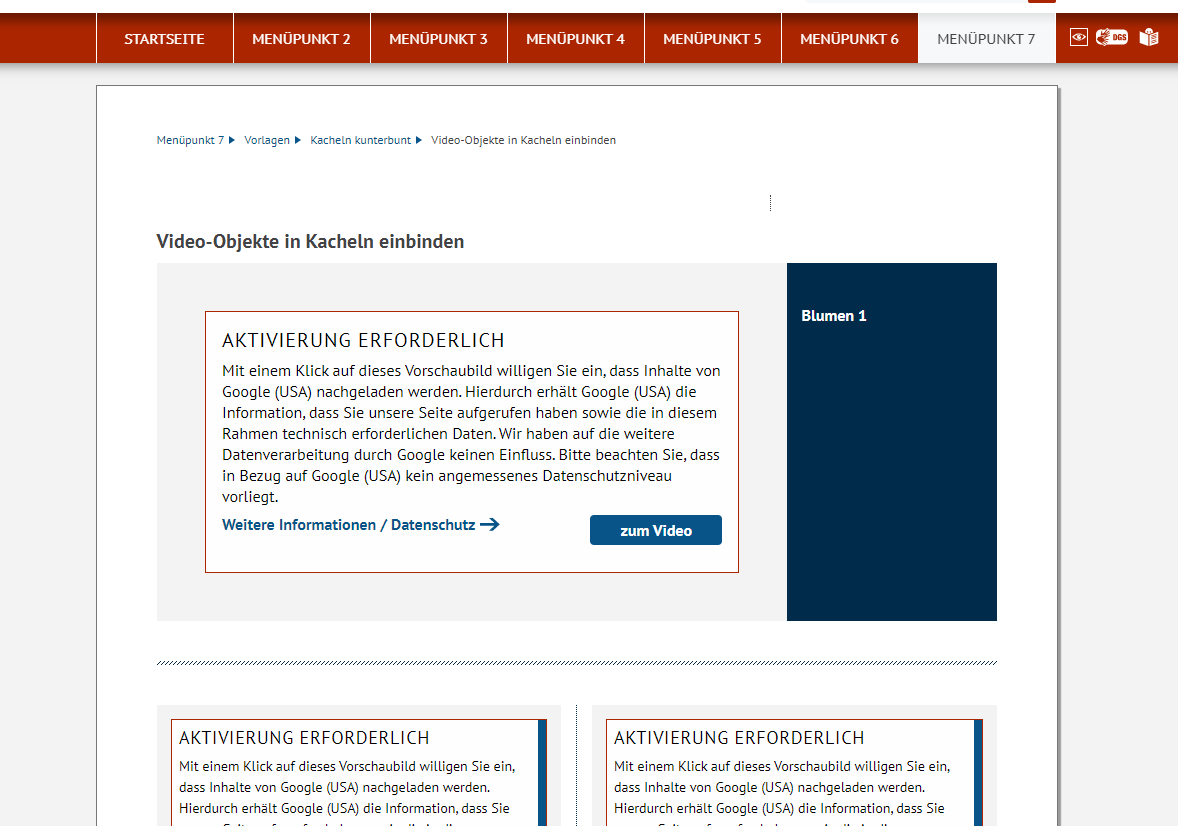 ModulVerbesserungPHP-Anpassungen Modul 'tinyMCE Plugin'Angepasste Templates:99_tinymce_toolkit_d99_tinymce_link_dSocial-Media-FunctionBei der Social-Media-Function (Versenden eines Artikels) war die Absendeadresse fest einprogrammiert und immer gleich. Dies wurde durch eine variable Funktion in den Basiseinstellungen erweitert. Die Absendeadresse ist nun dort konfigurierbar.Angepasst wurde der Container Basiseinstellungen und die Templates00_basiseinstellungen_l10_artikel_verschicken_mail_dPHP-Anpassungen IFG-ModulAngepasste Templates:30_change_title_d30_export_offline_d30_export_offline_id_l30_export_template_ifg_l30_export_title_lPHP-Anpassungen Glossar-Modul05_content_glossar_abisz_d05_content_glossar_l05_content_glossar_link_l05_content_glossar_verweise_l10_glossar_dPHP-Anpassungen übergreifen00_basiseinstellungen_d00_basiseinstellungen_l00_class_cms_short_d00_class_kogis_lang_d00_colorbox_plugin_js_d00_combisearch_d00_jquery_latest_js_d00_jquery_tablesorter_js_d00_kogis_linkchecker_d00_kogis_linkchecker_functions_d00_plugins_js_d00_script_js_d01_generic_embed_l01_htmlstart_1_d01_htmlstart_2_d02_header_d02_html5_header_d02_sprungnavigation_d03_untercontent_pre_d04_html5_menu_d04_html5_menu_l04_html5_menu_ul_list_l04_html5_menu_ul_ul_list_l04_menu_aufklappchecker_l04_menu_l04_menu_l_custom04_menu_ul_list_l04_menu_ul_ul_list_l04_navilogos_d04_suche_d04_url_d05_content_abisz_d05_content_absatzliste_l05_content_ariadne_d05_content_bild_einzeln_d05_content_bildgalerie_l05_content_bottom_d05_content_counter_d05_content_feld_checkbox_l05_content_feld_d05_content_feld_listbox_l05_content_feld_radiobutton_l05_content_feld_suchdarst_d05_content_fussnavi_einstieg_l05_content_galerie_bild_l05_content_gethauptmenu_d05_content_gethauptmenu_l05_content_getkapitel_d05_content_getkapitel_parent_d05_content_getkapitelid_d05_content_getkapitelid_parent_d05_content_getlinks_l05_content_getmime_l05_content_getpersonen_l05_content_links_l05_content_news_l05_content_newsarchive_bereich_l05_content_socialbar_d05_content_video_d05_download_link_d05_ersatz_email_d05_ersatz_person_d05_ersatzfunktion_d05_ersatzfunktion_resultlist_d05_html5_content_fussnavi_einstieg_d05_kachel_absatzliste_l05_kachel_bild_einzeln_d06_search_filter_d06_search_hitlist_l06_search_resultlist_get_default_d06_search_resultlist_get_deputation_d06_search_resultlist_get_dienstleistungen_d06_search_resultlist_get_events_d06_search_resultlist_get_news_d06_search_resultlist_get_persons_d06_search_resultlist_get_projekte_d06_search_resultlist_get_sitzungen_d06_search_resultlist_l06_search_resultlist_not_d06_sitemap_fussnavi_l06_sitemap_l06_sitemap_ul_list_l06_suche_absatzliste_l06_suche_l07_footer_d07_html5_footer_d07_infobox_drehscheibe_d07_infobox_l07_marginal_logo_d07_schriftgroesse_d07_themenbox_l10_absaetze_d10_artikel_verschicken_formular_d10_artikel_verschicken_mail_d10_buerokratie_formular_d10_buerokratie_mail_d10_iconbar_l10_kontakt_formular_d10_post_content_d10_pre_content_d10_pre_content_search_d10_rahmenlos_pre_content_d10_ueberschrift_d20_artikel_verschicken_d20_frischedesign_galerie_d20_frischedesign_mediathek_d20_search_d20_search_extended_d20_sitemap_d20_suche_d90_profile_content_head_d90_profile_extra_article_list_l90_profile_header_logic_d90_profile_infobox_d90_profile_log_d90_profile_log_login_multi_d90_profile_log_logout_d90_profile_pw_forget_d90_profile_pw_login_d90_profile_startseiten_l99_mysql_processlist_all_d99_mysql_processlist_d99_pressemitteilungsimport_dPHP-Anpassungen Hilfetexte20_hilfetext_dPHP-Anpassungen Stadtplan05_interactive_map_backend_d05_interactive_map_dBarrierefreiheit Tabellen, Veranstaltungen, Highlightboxen, SitzungsübersichtAnpassungen insbesondere bei den Überschriften in den unterschiedlichen Modulen. Angepasst wurden:SixCalendar.phpSixCalendar2.php_01_styles_d.scssstyle.scss01_css_admin_d01_styles_05_content_highlightbox_d05_depu_content_liste_l05_projekte_content_liste_l05_projektpflege_kontakte_liste_l05_projektpflege_links_liste_l05_projektpflege_programme_liste_l05_projektpflege_verantwortliche_stelle_liste_l05_sitzung_content_liste_l05_veranstalter_dozent_liste_l05_veranstalter_ort_liste_l05_veranstalter_person_liste_l05_veranstaltung_content_liste_l05_veranstaltung_content_planer_d05_veranstaltung_content_tabelle_l05_veranstaltung_tabelle_lBarrierefreiheit Tabellen und VA-Tabellen
H6-Überschriften bei Highlightboxen
SitzungsübersichtProjektübersichtAnpassungen insbesondere bei den Überschriften in den unterschiedlichen Modulen. Angepasst wurden:Custom-Classes: SixCalendar.php, SixCalendar2.phpcss\html5: 01_styles_d.scss, style.scss01_css_admin_d01_styles_d05_content_highlightbox_d05_depu_content_liste_l05_projekte_content_liste_l05_projektpflege_kontakte_liste_l05_projektpflege_links_liste_l05_projektpflege_programme_liste_l05_projektpflege_verantwortliche_stelle_liste_l05_sitzung_content_liste_l05_veranstalter_dozent_liste_l05_veranstalter_ort_liste_l05_veranstalter_person_liste_l05_veranstaltung_content_liste_l05_veranstaltung_content_planer_d05_veranstaltung_content_tabelle_l05_veranstaltung_tabelle_lPHP-Anpassungen CCs und CFsSixContentMaster.phpSixHelper.phpSixEventRegistrationForm1.phpSixRegistration.phpSixStatisticRegistration.phpSixcmsKogisUrl.phpSixRegistrationManager.phpSixEvent.phpSixEventRegistrationForm.phpSixCalendar2.phpSixContentData.phpSixEventManager.phpSlimClient.phpMap.phpSixRegistrationManager.phpSixSiteTreeModel.phpSixRegManuell.phpSixcmsKogisCodeCert.phpSixCalendar.phptpre_plausi_twig.phptpre_saveInlineContent.phptpost_add2soapQueue_visitenkarten.phpcmsfunc_call_SearchHighlight.phptpre_plausi_relation_to_links_downloads_ifg.phptpost_add2ifg_links_downloads.phptpost_setVtFreeDownloads.phptpre_AufgabeSixMail.phptpost_add2soapQueue_daten.phpclasses4veranst.phpcustom_func_getProfileGroupDefault.phptpre_plausi_visitenkarten4daten.phptpre_plausi_apps.phpcustom_func_isIdInIdList.phpLangVersionsInit_tpre.phptpre_plausi_tp_apps.phpLangVersionsInit_tpost.phptpost_updateSorter.phptpre_pois_coordinate.phpcustom_func_check_has_one_entry.phptpost_depuFreeDownload.phptpre_plausi_tp_daten_apps.phptpre_saveVtAbsatzContent.phptpre_plausi_daten.phptpost_deleteMenuCache.phptpost_add2ifg_relconf_links_downloads.phptpre_saveVtSeitenContent.phptpre_plausi_daten_apps.phpcmsfunc_call_DeleteBrackets.phpcmsDC_application_ppt_xml_for_kogis.phptpre_plausi_tp_dienststellen4daten.phpcustom_func_bremenAuthMedia.phptpost_removeFromSearchindex.phptpost_add2ifg_deputationen.phptpost_add2soapQueue_standortinfo.phptpost_add2soapQueue_appsRessourcen.phpcmsfunc_call_SorterFuncs.phptpost_add2ifg_gerichtsentscheidungen.phptpost_add2ifg_daten.phptpost_add2soapQueue_metainfo.phpadd2soapQueue.phpclasses4nl.phptpre_plausi_newsbereich.phpadd2soapQueue_func_ifg.phptpost_add2ifg_konfig_links_downloads.phptpre_plausi_personen4daten.phpcmsfunc_call_MediaMimetype.phpcustom_func_getSessionDataAgentUser.phptpost_add2soapQueue_datenRessourcen.php/cmsDC_application_msword_xml_for_kogis.php/swiftmailer/lib/classes/Swift/Transport/MailTransport.phpswiftmailer/lib/classes/Swift/Transport/AbstractSmtpTransport.phpswiftmailer/lib/classes/Swift/Transport/FailoverTransport.phpswiftmailer/lib/classes/Swift/Transport/StreamBuffer.phpswiftmailer/lib/classes/Swift/Transport/LoadBalancedTransport.phpswiftmailer/lib/classes/Swift/Transport/SendmailTransport.phpswiftmailer/lib/classes/Swift/Transport/EsmtpTransport.phpswiftmailer/lib/classes/Swift/CharacterReaderFactory/SimpleCharacterReaderFactory.phpswiftmailer/lib/classes/Swift/Mime/Headers/ParameterizedHeader.phpswiftmailer/lib/classes/Swift/Mime/Headers/IdentificationHeader.phpswiftmailer/lib/classes/Swift/Mime/MimePart.phpswiftmailer/lib/classes/Swift/Mime/SimpleMessage.phpswiftmailer/lib/classes/Swift/Mime/Grammar.phpswiftmailer/lib/classes/Swift/Mime/SimpleHeaderSet.phpswiftmailer/lib/classes/Swift/Mime/SimpleMimeEntity.phpswiftmailer/lib/classes/Swift/KeyCache/DiskKeyCache.phpswiftmailer/lib/classes/Swift/Signers/DKIMSigner.phpswiftmailer/lib/classes/Swift/Signers/SMimeSigner.phpswiftmailer/lib/classes/Swift/Signers/DomainKeySigner.phpswiftmailer/lib/classes/Swift/CharacterReader/UsAsciiReader.phpswiftmailer/lib/classes/Swift/CharacterReader/Utf8Reader.phpswiftmailer/lib/classes/Swift/ByteStream/FileByteStream.phpswiftmailer/lib/classes/Swift/ByteStream/ArrayByteStream.phpswiftmailer/lib/classes/Swift/CharacterStream/ArrayCharacterStrem.phpswiftmailer/lib/classes/Swift/Plugins/PopBeforeSmtpPlugin.phpswiftmailer/lib/classes/Swift/Plugins/Loggers/ArrayLogger.phpswiftmailer/lib/classes/Swift/Plugins/MessageLogger.phpswiftmailer/lib/classes/Swift/FileSpool.phpswiftmailer/lib/classes/Swift/SignedMessage.phpswiftmailer/lib/classes/Swift/StreamFilters/ByteArrayReplacementilter.phpadd2soapQueue_func_opendata.phptpost_add2soapQueue_personen.phpcmsfunc_call_MediaFilesize.phpadd2ifg_links_downloads_functions.phptpre_plausi_hauptmenupunkte.phptpost_add2ifg_apps.phptpre_save.phpcmsfunc_call_url_functions.phptpre_plausi_tp_daten.phptpre_plausi_metainfo.phpApache/Solr/Service.phpApache/Solr/Service/Balancer.phpApache/Solr/Response.phptpre_plausi_links_downloads_ifg.phptpost_add2soapQueue_apps.phpcmsDC_application_excel_xml_for_kogis.phpPHP-Anpassungen Visitenkarten01_css_visitenkarte_d05_content_visitenkarte_d05_content_visitenkarte_linkliste_l05_content_visitenkarte_zeiten_l06_search_resultlist_get_vcard_d10_visitenkarte_dPHP-Anpassungen Gästebuch05_forum_beitraege_d05_forum_beitrag_speicher_dPHP-Anpassung RSS-Feed01_rss_meta_l05_rss_content_news_l20_rss_dPHP-Anpassung Schlagwortwolken05_tagcloud_schlagworte_controller_l05_tagcloud_schlagworte_lPHP-Anpassung Kacheldesign05_kachel_buehne_l05_kachel_newsids_l05_kachel_teaser_lPHP-Anpassungen Projektmodul05_projekte_content_csv_l05_projekte_content_detail_d05_projekte_content_druck_l05_projekte_content_import_formular_d05_projekte_content_import_speicher_d05_projekte_content_liste_l05_projekte_content_ort_gehoertzu_d05_projekte_content_partner_abisz_l05_projekte_content_prio_gehoertzu_d05_projekte_content_prio_js_d05_projekte_content_prio_js_feldliste_l05_projekte_content_suchdarst_d05_projekte_content_suchepruefen_d05_projekte_content_suchmaske_d05_projekte_content_tabelle_l10_projekte_csv_d10_projekte_import_d10_projekte_liste_d10_projekte_partner_d20_projekte_aktuell_d20_projekte_archiv_d20_projekte_druck_d20_projekte_projektpartner_aktuell_d05_projektpflege_kontakt_formular_d05_projektpflege_kontakt_pruef_d05_projektpflege_kontakte_liste_l05_projektpflege_links_formular_d05_projektpflege_links_liste_l05_projektpflege_links_pruef_d05_projektpflege_partnerschaften_liste_l05_projektpflege_programme_formular_d05_projektpflege_programme_liste_l05_projektpflege_programme_pruef_d05_projektpflege_projekt_formular_d05_projektpflege_projekt_persneu_d05_projektpflege_projekt_pruef_d05_projektpflege_regionen_formular_d05_projektpflege_regionen_liste_l05_projektpflege_regionen_pruef_d05_projektpflege_verantwortliche_stelle_liste_l05_projektpflege_visit_formular_d05_projektpflege_visit_pruef_d10_projektpflege_ext_visit_del_d10_projektpflege_ext_visit_edit_d10_projektpflege_kontakt_edit_d10_projektpflege_kontakte_liste_d10_projektpflege_links_edit_d10_projektpflege_links_liste_d10_projektpflege_partnerschaften_liste_d10_projektpflege_programme_edit_d10_projektpflege_programme_liste_d10_projektpflege_projekt_edit_d10_projektpflege_regionen_edit_d10_projektpflege_regionen_liste_dPHP-Anpassungen IFG-Transfer99_dl_soap_error_d99_dl_soap_garbage_collection_d99_dl_soap_server_config_d99_soap_client_config_d99_soap_client_d99_soap_server_d PHP-Anpassungen Formulare00_formgen_basiseinstellungen_lPHP-Anpassungen Formulare, Upload/static/css/html5/
style.css
style.scss
style.css.map/static/js/html5/
ext.jsPHP-Anpassungen, Backendsortierung99_internal_sort_list_d99_remake_sorter_l99_sixcms_internal_sortlist_detail_d99_sixcms_internal_sortlist_sorter_d99_swap_sorter_dsix_deployment_class_dBaukastenverbesserung, SicherheitscheckIn den Templates 05_ersatzfunktion_d und 90_profile_header_logic_d sind Funktionen definiert, die sehr oft eingebunden werden. Zur Absicherung (bei Rekursionen) wurden diese Funktionen mit einer zusätzlichen Prüfung ausgestattet, die überprüft, ob diese bereits vorhanden/definiert sind.
Angepasst wurden:05_ersatzfunktion_d90_profile_header_logic_dPHP-Anpassungen: verbliebenen Warnings/Errors00_basiseinstellungen_d00_basiseinstellungen_l00_class_kogis_lang_d01_htmlstart_2_d02_html5_header_d04_html5_menu_d04_html5_menu_l04_html5_menu_ul_list_l04_html5_menu_ul_ul_list_l04_url_d05_content_absatzliste_l05_content_ariadne_d05_content_feld_checkbox_l05_content_feld_d05_content_feld_listbox_l05_content_fussnavi_einstieg_l05_content_gethauptmenu_d05_content_gethauptmenu_l05_content_getpersonen_l05_content_karussell_l05_content_news_l05_content_umfragen_d05_content_umfragen_formular_l05_depu_content_suchmaske_d05_dienstleistungen_content_d05_dienstleistungen_content_l05_dienstleistungen_detail_aside_d05_dienstleistungen_dienststellen_l05_ersatz_person_d05_html5_content_fussnavi_einstieg_d05_kachel_news_d05_projekte_content_import_formular_d05_projekte_content_liste_l05_projekte_content_prio_js_d05_projekte_content_prio_js_feldliste_l05_projekte_content_suchmaske_d05_tp_download_link_d07_footer_d07_html5_footer_d07_infobox_l07_marginal_logo_d07_themenbox_l10_absaetze_d10_buerokratie_formular_d10_depu_liste_d10_dienstleistungen_d10_dienstleistung_person_d10_kontakt_formular_d10_nl_abonnieren_formular_d10_post_content_d10_pre_content_d10_projekte_liste_d10_projekte_partner_d20_projekte_aktuell_d20_projekte_archiv_d20_projekte_projektpartner_aktuell_d90_profile_content_head_d90_profile_header_logic_d90_profile_infobox_d99_internal_sort_list_d99_sixcms_internal_sortlist_detail_d01_htmlstart_2_d05_content_abisz_d05_depu_content_liste_l05_depu_content_suchepruefen_d05_ersatzfunktion_resultlist_d05_forum_beitraege_d05_nl_content_abonnieren_bereich_l05_projekte_content_detail_d05_projekte_content_suchdarst_d05_projekte_content_suchepruefen_d05_sitzung_content_suchmaske_d05_veranstaltung_content_suchmaske_d06_search_filter_d06_search_hitlist_l06_search_resultlist_get_default_d06_search_resultlist_get_deputation_d06_search_resultlist_get_dienstleistungen_d06_search_resultlist_get_events_d06_search_resultlist_get_news_d06_search_resultlist_get_persons_d06_search_resultlist_get_projekte_d06_search_resultlist_get_sitzungen_d06_search_resultlist_l10_pre_content_search_d10_projekte_liste_d10_rahmenlos_pre_content_d20_projekte_druck_d20_search_d20_search_extended_d90_profile_extra_article_list_l90_profile_pw_login_d90_profile_startseiten_lModulFehlerkorrekturFehlerkorrekturFormularmodul, MailvorlagenFormularmodul, MailvorlagenBeim Verwenden von Mail-Vorlagen im Formulargenerator konnten Leerzeichen unmittelbar vor einem Templateplatzhalter verloren gehen.
Die Ursache wird durch einen Fehler der Template-Engine Twig hervorgerufen. Die Korrektur besteht aus einem Update der Template-Engine Twig. Angepasst wurden:\custom_functions\vendor\six\vendor:
Aktualisiert:
* six\controller
* composer
* symfony
* twig
* autoload.php

Gelöscht:
* firephp
* mustangostang
* pimple
* psr
* silex
* swiftmailerFilter KoGIs-BasismoduleFilter KoGIs-BasismoduleIn den Benutzerrechten war der Filter für die Bearbeitung der Visitenkarten nicht mehr enthalten. Dies wurde korrigiert.FormularmodulFormularmodulEs gibt einen Fehler im Formularmodul bei Nutzung der E-Mail-Vorlagen. In den verschickten E-Mails wird das Logo links oben nicht angezeigt. Angepasst wurde: SfgMails.php.